基本信息基本信息 更新时间：2024-04-24 09:57  更新时间：2024-04-24 09:57  更新时间：2024-04-24 09:57  更新时间：2024-04-24 09:57 姓    名姓    名赵新宇赵新宇年    龄34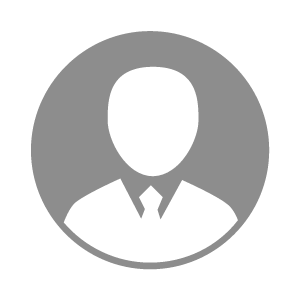 电    话电    话下载后可见下载后可见毕业院校兰州大学邮    箱邮    箱下载后可见下载后可见学    历硕士住    址住    址期望月薪10000-20000求职意向求职意向兽药销售经理兽药销售经理兽药销售经理兽药销售经理期望地区期望地区甘肃省|甘肃省/兰州市甘肃省|甘肃省/兰州市甘肃省|甘肃省/兰州市甘肃省|甘肃省/兰州市教育经历教育经历就读学校：兰州大学 就读学校：兰州大学 就读学校：兰州大学 就读学校：兰州大学 就读学校：兰州大学 就读学校：兰州大学 就读学校：兰州大学 工作经历工作经历工作单位：民乐县伊洛传芳生物科技有限公司 工作单位：民乐县伊洛传芳生物科技有限公司 工作单位：民乐县伊洛传芳生物科技有限公司 工作单位：民乐县伊洛传芳生物科技有限公司 工作单位：民乐县伊洛传芳生物科技有限公司 工作单位：民乐县伊洛传芳生物科技有限公司 工作单位：民乐县伊洛传芳生物科技有限公司 自我评价自我评价做过兽药行业北大区销售区域管理者，有管理团队的经验。
2、拥有兽药渠道资源、客户资源很多，资源主要在西北、东北、新疆。
3、不但可以带团队，也可以自己开发市场，同时协助业务人员开发经销商、规模化厂。
4、对兽药、饲料都比较熟悉，具备兽医专业知识。
5、EMBA 兰州大学学习，有营销、管理等方面专业知识。
6、有自己创业经历，自我创业主要做政府招投标项目，有开发政府客户的经验。做过兽药行业北大区销售区域管理者，有管理团队的经验。
2、拥有兽药渠道资源、客户资源很多，资源主要在西北、东北、新疆。
3、不但可以带团队，也可以自己开发市场，同时协助业务人员开发经销商、规模化厂。
4、对兽药、饲料都比较熟悉，具备兽医专业知识。
5、EMBA 兰州大学学习，有营销、管理等方面专业知识。
6、有自己创业经历，自我创业主要做政府招投标项目，有开发政府客户的经验。做过兽药行业北大区销售区域管理者，有管理团队的经验。
2、拥有兽药渠道资源、客户资源很多，资源主要在西北、东北、新疆。
3、不但可以带团队，也可以自己开发市场，同时协助业务人员开发经销商、规模化厂。
4、对兽药、饲料都比较熟悉，具备兽医专业知识。
5、EMBA 兰州大学学习，有营销、管理等方面专业知识。
6、有自己创业经历，自我创业主要做政府招投标项目，有开发政府客户的经验。做过兽药行业北大区销售区域管理者，有管理团队的经验。
2、拥有兽药渠道资源、客户资源很多，资源主要在西北、东北、新疆。
3、不但可以带团队，也可以自己开发市场，同时协助业务人员开发经销商、规模化厂。
4、对兽药、饲料都比较熟悉，具备兽医专业知识。
5、EMBA 兰州大学学习，有营销、管理等方面专业知识。
6、有自己创业经历，自我创业主要做政府招投标项目，有开发政府客户的经验。做过兽药行业北大区销售区域管理者，有管理团队的经验。
2、拥有兽药渠道资源、客户资源很多，资源主要在西北、东北、新疆。
3、不但可以带团队，也可以自己开发市场，同时协助业务人员开发经销商、规模化厂。
4、对兽药、饲料都比较熟悉，具备兽医专业知识。
5、EMBA 兰州大学学习，有营销、管理等方面专业知识。
6、有自己创业经历，自我创业主要做政府招投标项目，有开发政府客户的经验。做过兽药行业北大区销售区域管理者，有管理团队的经验。
2、拥有兽药渠道资源、客户资源很多，资源主要在西北、东北、新疆。
3、不但可以带团队，也可以自己开发市场，同时协助业务人员开发经销商、规模化厂。
4、对兽药、饲料都比较熟悉，具备兽医专业知识。
5、EMBA 兰州大学学习，有营销、管理等方面专业知识。
6、有自己创业经历，自我创业主要做政府招投标项目，有开发政府客户的经验。做过兽药行业北大区销售区域管理者，有管理团队的经验。
2、拥有兽药渠道资源、客户资源很多，资源主要在西北、东北、新疆。
3、不但可以带团队，也可以自己开发市场，同时协助业务人员开发经销商、规模化厂。
4、对兽药、饲料都比较熟悉，具备兽医专业知识。
5、EMBA 兰州大学学习，有营销、管理等方面专业知识。
6、有自己创业经历，自我创业主要做政府招投标项目，有开发政府客户的经验。其他特长其他特长